Protect Yourself Against Marketing Violations11.29.21Facebook Post: Here are a few things to know about what agents selling Medicare plans can and can't do. Agents selling Medicare plans cannot claim to be coming from or sent by Medicare. Agents may schedule appointments with beneficiaries who live in long-term care facilities and other congregate housing only upon request by the beneficiary. Agents cannot conduct sales activities at an education event, including distributing flyers or marketing materials or enrollment forms. If you would like to talk to someone about being approached by an insurance agent and feel it wasn't done in the right way, contact the #SeniorMedicarePatrol at 877-808-2468 to find your local SMP.Instagram Post: Here are a few things to know about what agents selling Medicare plans can and can't do. Agents selling Medicare plans cannot claim to be coming from or sent by Medicare. Agents may schedule appointments with beneficiaries who live in long-term care facilities and other congregate housing only upon request by the beneficiary. Agents cannot conduct sales activities at an education event, including distributing flyers or marketing materials or enrollment forms. If you would like to talk to someone about being approached by an insurance agent and feel it wasn't done in the right way, contact the #SeniorMedicarePatrol at 877-808-2468 to find your local SMP.#MedicareOpenEnrollment #MedicareOE #MarketingViolations #MedicareFraudNote: Space was provided in the bottom middle for your state logo and contact information. Do not remove the national logo, citations, or grant statement.The below image is used for both Facebook and Instagram and can be scheduled to Instagram directly from Facebook Business Suite, if you would like.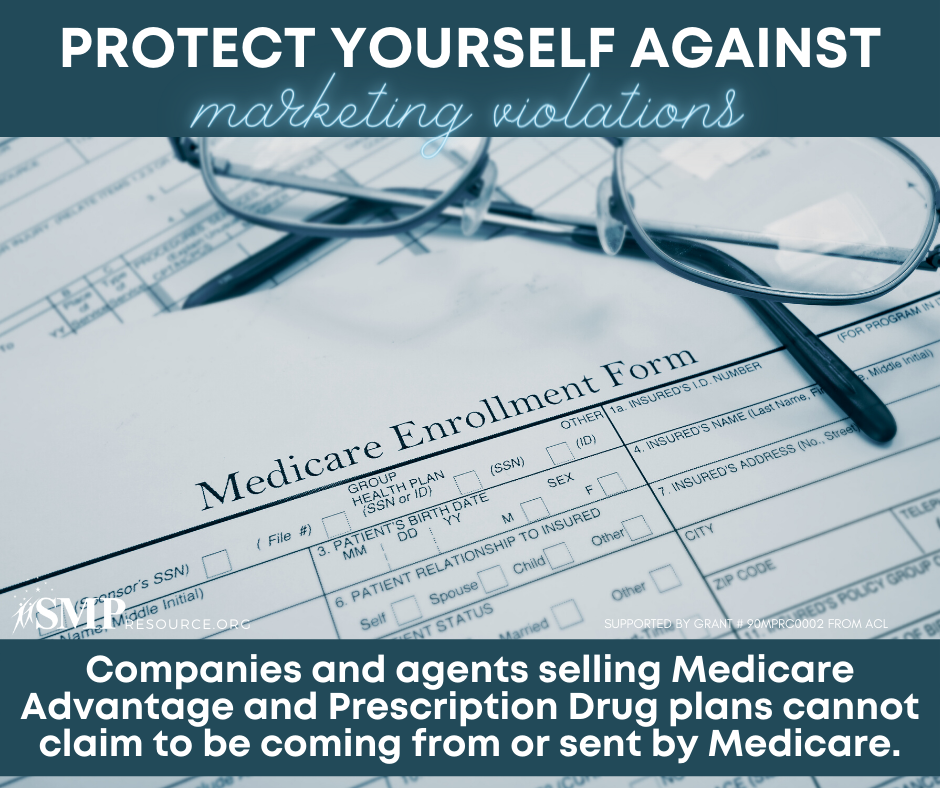 Twitter Post: Agents selling Medicare plans cannot claim to be coming from or sent by Medicare. If you would like to talk to someone about being approached by an insurance agent & feel it wasn't done in the right way, contact the #SeniorMedicarePatrol at 877-808-2468.Note: Space was provided in the bottom right corner for your state logo and contact information. Do not remove the national logo, citations, or grant statement.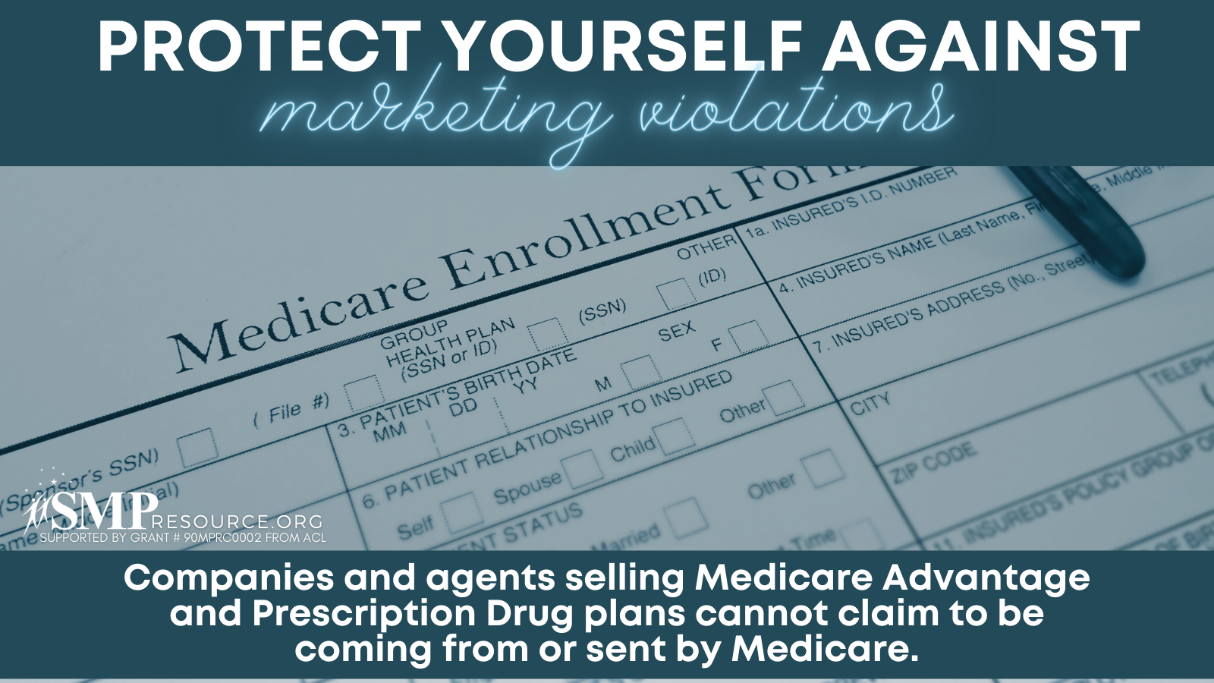 